           Светофор.Перейти через дорогуВам на улицах всегдаИ подскажут, и помогутГоворящие цвета. Если свет зажегся красный,  Значит, двигаться опасно! Желтый свет - предупрежденье,  Жди сигнала для движенья.   Свет зелёный говорит:«Пешеходам путь открыт!»Правила для юного пешехода1. Ходите по тротуарам, только с правой стороны.2. Переходите улицу по пешеходному переходу.3. Переходите улицу на зеленый сигнал светофора.4. На красный и желтый сигнал светофора нельзя переходить улицу.5. При переходе дороги посмотрите, нет ли опасности, нет ли рядом машин.6. Нельзя обходить стоящий автобус – это опасно. Подождите, пока автобус отъедет от остановки.7. При переходе улицы посмотрите сначала налево, дойди до середины, потом посмотрите направо и продолжите путь.8. Если переходите дорогу с малышом, крепко держи его за руку.9. Никогда не перебегайте дорогу перед близко идущим автомобилем.10. За городом нужно идти по обочине, навстречу транспортному потоку.Муниципальное бюджетное дошкольноеобразовательное учреждение                                    детский сад № 2 «Ромашка»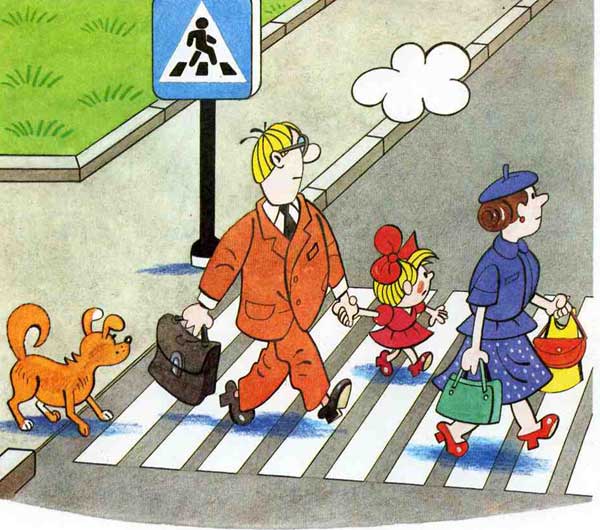 Безопасные шаги на пути к безопасности на дороге(памятка для детей и родителей)